                            Rutherglen Bowling Club Inc.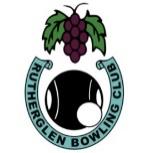 Executive Committee Meeting MinutesJuly 4th, 2022Welcome:	President Christine declared the meeting open at 4:10 pm Attendance:	Mat Andison, John Crossman, Christine Flanagan, Barbara McCleave, Ross Rankin, Lyn Scown.Apologies:	Marie Nesbitt	Moved John Crossman, Seconded: Barbara McCleave : that the apologies be accepted. Carried.Minutes:	The Minutes of the previous meeting have been distributed. President Christine asked those present at the previous meeting if the Minutes were a true and accurate record of that meeting. Moved Lyn Scown, Seconded John Crossman: that the Minutes be accepted. Carried.Business arising from the Minutes:The phone plan was discussed and it was agreed that we need to be back on the NBN and we will continue to investigate plans and costs. Vice-President: Moved Barbara McCleave, Seconded John Crossman: that Mat Andison be appointed to the Vice-President’s position. Carried.Treasurer’s Report:The Treasurer tabled the financial report which detailed a sound financial position.Moved Barbara McCleave, Seconded Lyn Scow : that the financial report be accepted. Carried.Business Arising from the Treasurer’s Report:Correspondence:Inward Correspondence from:15/5 Tony Jones (Tobin Brother’s Funerals): re volunteer of the Year Award17/5 Clare Kiely (DEWLP): re nominating for volunteer program (fwd (John Ross)17/5 Kellie-Anne Briggs (Destination Rutherglen): re event next Easter and invitation to a meeting of community clubs and associations on May 30th who may be involved with this event 20/5 CLUBMAP: advice of webinar20/5 Barefoot Bowls Australia: raffles and draws for club use20/5 Graham Moore (O&M Secretary): nominations for O&M positions received by closing date26/5 Indigo Shire: Remittance advice (fwd to John Ross)27/5 Google: recovery email advice on events@rutherglenbc account31/5 Graham Moore (O&M Secretary): agenda for O&M AGM (fwd to Nancy Duursma & Glenice Campbell)2/6 CLUBMAP: register for Recruit & Retain Webinar2/6 Graham Moore (O&M Secretary): re Howlong’s acceptance by Bowls Vic into O&M3/6 Graham Moore (O&M Secretary): asking for apologies for the AGM on June 5th4/6 CLUBMAP: Club Wrap newsletter6/6 CLUBMAP: advising of tonight’s Recruit & Retain Webinar7/6 O&M: fwd of Lance Symons (Myrtleford BC): Health seminar at MBC on June 22nd7/6 Glenice Campbell: delegates report from O&M AGM13/6 CLUBMAP: advice re Volunteers Webinar tonight15/6 DELWP: e-bulletin (fwd to John Ross)16/6 VGCCC: new safety guidance assistance (fwd to John Ross)17/6 CLUBMAP: register for Planning & Finances Webinar on June 20th18/6 Graham Moore (O&M Secretary): advising he has ordered and will distribute pennant cards21/6 CLUBMAP: Club Wrap newsletter23/6 CLUBMAP: Sporting club Grants Program advice24/6 VGCCC: advice that new legislation passes liquor regulation to the Department of Justice and the Community from July 1st (fwd to John Ross)1/7 CLUBMAP: Webinar on July 1st, Planning & Finances1/7 CLUBMAP: Webinar, July 4th, Online Presence1/7 Indigo Shire: newsletter2/7 Kellie-Anne Briggs (Destination Rutherglen): acknowledgement of our correspondence of July 1st4/7 CLUBMAP: Webinar reminderOutward Correspondence to:18/5 Kathryn Baldock (Indigo Shire): update club details on the Community Directory18/5 Kellie-Anne Briggs (Destination Rutherglen): acceptance of invitation  20/5 Ron Hayes (Yowani BC ACT) re possible visit in 2023 25/5 Tobin Bros Funerals: nomination of John Ross for Volunteer of the Year award22/6 Ian Humphry: get well card1/7 Kellie-Anne Briggs (Destination Rutherglen): barefoot bowls, Easter 2023Moved Mat Andison, Seconded Lyn Scown: that the correspondence be received. CarriedBusiness Arising from Correspondence:Reports:	The following reports were either tabled or verbally presented:Greens Report:John Crossman gave a verbal report.Match Sub-Committee / Tournament Sub-Committee:Reports were received from meetings on May 16th and May 30th. The proposed dates for the annual tournament were agreed to. The executive committee is not in favour of accepting entries beyond the capacity of the greens. The AGM date is to be decided at our next meeting.Catering Sub-Committee:Bar Report:Sponsorship:Grounds and maintenance:Midweek Selection Committee:Weekend Selection Committee:O&M Delegates:Glenice Campbell and Nancy Duursma submitted a delegate’s report from the AGM. It was noted that Glenice is now on the Board of the O&M Region.Moved Barbara McCleave, Seconded John Crossman: that the reports be accepted. Carried.Membership:Moved Lyn Scown, Seconded Mat Andison: that the application of Perry Vacarro to join the club be accepted. Carried.General Business:		None Meeting Closed: 5:35 pm   	Next Meeting: Monday, August 8th  